G_MOD8_Impegno genitori per viaggio istruzioneISTITUTO COMPRENSIVO DI CODROIPO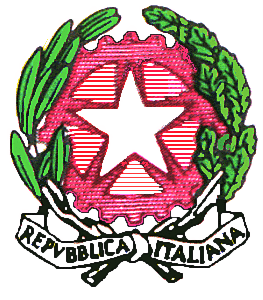 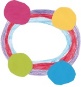 Il sottoscritto,……………………………………….…………………………………………….,  esercente la potestà genitoriale sul minore……………………………………..……….., dichiara:di aver preso espressa visione del programma del viaggio di istruzione e di accettarlo senza riserve;di consentire (oppure di non consentire) che il minore svolga le attività  proposte, anche sportive del predetto programma, attestando sotto la propria responsabilità che il figlio ha un livello SUFFICIENTE/BUONO/OTTIMO di conoscenza della relativa disciplina (solo in caso di attività sportiva);che il figlio non soffre di allergie e o di intolleranze alimentari. Se del caso specificare l’allergia o indicare di seguito eventuali patologie che richiedano particolari attenzioni ……………………………………………………………….…impegnarsi a ritirare il figlio entro ventiquattro ore in caso di infortunio o malattia quando, ad insindacabile giudizio del responsabile della gita, siano state commesse infrazioni al codice di comportamento sotto riportato.Aver sensibilizzato il figlio al rispetto delle seguenti norme di comportamento:ciascun partecipante al viaggio di istruzione è tenuto alla scrupolosa osservanza delle direttive impartite dal responsabile del viaggio e degli accompagnatori;ciascun partecipante al viaggio di istruzione è tenuto ad osservare un contegno corretto e rispettoso nei confronti di terzi, accompagnatori e compagni e ad astenersi dal commettere atti suscettibili di arrecare danni a cose o alle persone, sia nei locali dell’albergo che in ogni momento del viaggio;ciascun partecipante al viaggio di istruzione è tenuto a rispettare l’orario di riposo notturno astenendosi dall’effettuare turbative e comunque dall’uscire, senza autorizzazione, dall’alloggio assegnatogli. L’orario di riposo notturno è compreso nella fascia oraria 22.30 – 7.30.ciascun partecipante al viaggio di istruzione si impegna a non assumere né distribuire bevande alcoliche e o sostanze stupefacenti, che potranno essere in qualunque momento sequestrare dagli accompagnatori, impregiudicato ogni  ulteriore provvedimento;ciascun partecipante si impegna a non utilizzare telefoni cellulari durante lo svolgimento delle attività e a non allontanarsi mai dalla comitiva senza espressa autorizzazione di un accompagnatore;ogni comportamento contrario alle prescrizioni che precedono o comunque ritenuto, a insindacabile giudizio del responsabile del viaggio, gravemente lesivo delle elementari norme di civiltà sarà sanzionato con l’esclusione dalla gita.Data, ……………………………………………….Firma dei genitoriLa presente dichiarazione sarà consegnata in presidenza, debitamente sottoscritta dal genitore  a cura del docente coordinatore di classe.